МУНИЦИПАЛЬНОЕ КАЗЕННОЕ ОБЩЕОБРАЗОВАТЕЛЬНОЕ УЧРЕЖДЕНИЕ КВИТОКСКАЯ СРЕДНЯЯ ОБЩЕОБРАЗОВАТЕЛЬНАЯ ШКОЛА № 1(ДЕТСКИЙ САД «ЧЕБУРАШКА»)Организованная образовательная деятельность по конструированию макета в старшей смешанной группе «Моя улица самая красивая»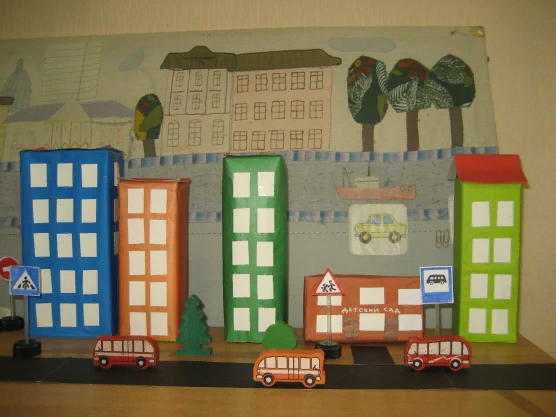 Подготовила и повела: воспитатель старшей смешанной группы Пантелеева Светлана Юрьевна.Март, 2020г.Задачи: Уточнить представления о зданиях, различных постройках. Учить детей устанавливать связь между внешним видом и функциональными назначением. Закреплять умение работать в коллективе, распределять обязанности, планировать общую работу. Закреплять умение делать здания в соответствие с общим сюжетом, создавать из отдельных работ общую композицию. Закреплять технику работы с ножницами; соблюдать технику безопасности.Закреплять умение внимательно слушать воспитателя. Закреплять знания о правилах дорожного движения.Развивать воображение и память. Воспитывать взаимопомощь и бережное отношение к поделкам.Методы и приёмы: объяснение, вопросы, схемы, помощь воспитателя, поощрения, анализ работ, художественное слово.Предварительная работа: В свободное время вместе с детьми изготовить макет «Наша улица самая красивая». Целевая экскурсия.Ход занятий:Воспитатель:-Ребята, на прошлом уроке мы с вами познакомились с фигурой куб, выяснили чем он похож с геометрической формой квадрат, и чем отличается. Вспомните пожалуйста, чем похож, и чем отличается?-Ответы детей. (Куб отличается от квадрата тем, что куб объёмный, а квадрат плоский. А похожи тем, что геометрическая форма квадрат).Воспитатель:-Правильно, молодцы!Дети, сегодня мы с вами познакомимся с фигурой – брусок.Ответьте, пожалуйста на вопрос. На какую геометрическую фигуру похож брусок?Дети:-Брусок похож на геометрическую форму, прямоугольник.Воспитатель:Правильно.Скажите, чем отличается прямоугольник от квадрата?Дети:- Прямоугольник от квадрата отличается тем, что у квадрата все стороны равны, а у прямоугольника равны только противоположные стороны.Воспитатель:-Молодцы, всё верно!Прошу повторить ещё 2 детей отличие между квадратом и прямоугольником. Ребята, сегодня на нашем занятии мы начнём работу над очень сложным, но интересным заданием. Наше задание называется «Наша улица самая красивая».-Вспомните, что на улицах нашего города?Дети:-На улицах нашего города находятся разные дома, дорога, перекрёсток, пешеходный переход, машины, деревья, кустарники, разные дорожные знаки, разные здания.Воспитатель:-Всё правильно, молодцы!-Сейчас мы с вами будем строить разные дома, но не из строительного материала (коробок), а из бумаги, путём сгибания, надрезания, складывания и склеивания.- Ребята, мы уже учились делать дома из фигуры куб, но они у нас могут быть школа, детский сад, поселковая администрация, бывшая аптека, водоколонка. Сейчас научимся делать дома из фигуры бруска. Чтобы они были высотные или длинные.- Давайте рассмотрим схемы, которые расположены на доске и определим по каким линиям мы будем сгибать, по каким линиям разрезать, и какие стороны сначала будем склеивать.Разбор схемы:- Ребята, мы с вами уже учились работать по схемам и определяли, что обозначают.Скажите мне, что обозначает сплошная линия?Дети:- По сплошной линии мы будем сгибать. И это линия сгиба.Воспитатель:- Молодцы, не забыли, что сплошная линия – это линия сгиба.- А что обозначает пунктирная линия и заштрихованный прямоугольник?Дети:- Пунктирная линия обозначает то, что мы по этой линии будем разрезать, а заштрихованный прямоугольник будем склеивать.- Правильно, молодцы!- А сейчас обратите внимание, на то какие стороны мы будем склеивать в первую очередь.Показываю и объясняю одновременно. Сначала мы склеиваем два верхних внутренних квадрата, затем нижних противоположных квадрата. Потом по вспомогательному прямоугольнику мы склеиваем так, чтобы получился брусок. И затем доклеиваем остальные. И вот, что должно получится.После этого мы уже сами определяем какой будет дом высотный или длинный, и наклеиваем крышу на нужную нам сторону.- Ребята, но перед тем, как нам приступить к работе, мы с вами разомнём пальчики.Физкульт.минутка:«Пальчиковая гимнастика» - «Чисто в домике у белки».Воспитатель:- А сейчас каждый приступает к своей работе, обращайте внимание на схемы, т. к. они вам помогу. Если затрудняетесь в чём-то, поднимите руку я к вам подойду и помогу.Под тихую инструментальную музыку, дети начинают работу. Во время работы детей, подхожу, подсказываю, помогаю.По окончанию работы, сделанные дома выставляем на макет и анализируем работы (возле макета).Воспитатель:- Ребята, что было трудного на этом занятии?- А что, удалось вам сделать легче, склеить брусок или же предыдущие операции?- Ребята, вы сегодня были большие молодцы, все постарались, и работы у вас получились очень аккуратные. И хочется отметить, что Андрей и Илья особенно постарались.А сейчас послушайте стихотворение, кот. Называется «Архитектор».«Архитектор строит дом,Дом многоэтажныйСтроит дом карандашомНа листе бумажном,Нужно всё нарисовать,Вычислить, проверить,Все квартиры сосчитать,Лестницы и двери».